ANEXO ITERMO DE REFERÊNCIA(Processo Administrativo Nº 144/2018)DO OBJETORegistro de preços para eventual aquisição de materiais de copa e consumo, conforme condições, quantidades, exigências e estimativas, inclusive as encaminhadas pelos órgãos e entidades participantes, estabelecidas neste instrumento:Os quantitativos constantes na planilha acima são meras estimativas, não obrigando a Administração a adquirir sua totalidade, a qual efetuará o pagamento somente daquilo que de fato for requerido e executado.Estimativas de consumo individualizadas, do órgão gerenciador e órgão(s) e entidade(s) participante(s):JUSTIFICATIVA E OBJETIVO DA CONTRATAÇÃOHá necessidade de aquisição de materiais de consumo para o pleno funcionamento do CAU/RS em suas atividades diárias, bem como para atendimento ao Programa CAU Mais Perto e eventos. O quantitativo foi estimado mediante relatórios mensais elaborados pelo setor de Almoxarifado e Estudo de Sustentabilidade que constam no processo administrativo do CAU/RS nº 144/2018.No Estudo de sustentabilidade efetuado pela Comissão de Organização do Plano de Logística Sustentável do CAU/RS, aprovado pelo presidente do Conselho, estabeleceu-se que alguns itens atenderiam ao critério de promoção de sustentabilidade e saúde, como o café, as pilhas e baterias recarregáveis, o açúcar demerara, a caneca esmaltada, os copos de vidro e acrílico, colher de inox e adoçante sucralose, e que esses poderiam ser adquiridos.Considerou-se o Sistema de Registro de Preços como possibilidade de aquisição, tendo em vista o disposto no art. 3º do Decreto nº 7892/2013, inciso I, II e IV, e por apresentar benefícios como economia, agilidade na entrega, disponibilidade de pedidos fracionados de acordo com a necessidade do Conselho de Arquitetura e Urbanismo, levando a compras de acordo com a demanda e capacidade física do nosso estoque.A opção de aquisição na forma de itens ao invés de grupos foi definida visando favorecer a competição entre os participantes, o que conferirá maior vantajosidade na aquisição.Não será permitida a adesão por órgãos não participantes às atas de registro de preços oriundas desta licitação.CLASSIFICAÇÃO DOS BENS COMUNSA natureza do objeto a ser contratado é comum nos termos do parágrafo único, do art. 1°, da Lei 10.520, de 2002.ENTREGA E CRITÉRIOS DE ACEITAÇÃO DO OBJETOO prazo de entrega dos bens é de 20 (vinte) dias corridos, contados do envio da nota de empenho, em remessa única, nos seguintes endereços:CAU/RS: Rua Dona Laura, nº 320, andar térreo, bairro Rio Branco, Porto Alegre/RS, CEP 90430-090.CPOR/PA: Rua Correia Lima, nº 140, bairro Santa Tereza, Porto Alegre/RS, CEP 90850-250.Os bens serão recebidos provisoriamente no prazo de 5 (cinco) dias, pelo(a) responsável pelo acompanhamento e fiscalização do contrato, para efeito de posterior verificação de sua conformidade com as especificações constantes neste Termo de Referência e na proposta. Os bens poderão ser rejeitados, no todo ou em parte, quando em desacordo com as especificações constantes neste Termo de Referência e na proposta, devendo ser substituídos no prazo de 10 (dez) dias, a contar da notificação da contratada, às suas custas, sem prejuízo da aplicação das penalidades.Os bens serão recebidos definitivamente no prazo de 15 (quinze) dias corridos, contados do recebimento provisório, após a verificação da qualidade e quantidade do material e consequente aceitação mediante termo circunstanciado.Na hipótese de a verificação a que se refere o subitem anterior não ser procedida dentro do prazo fixado, reputar-se-á como realizada, consumando-se o recebimento definitivo no dia do esgotamento do prazo.O recebimento provisório ou definitivo do objeto não exclui a responsabilidade da contratada pelos prejuízos resultantes da incorreta execução do contrato.DAS OBRIGAÇÕES DA CONTRATANTESão obrigações da Contratante:receber o objeto no prazo e condições estabelecidas no Edital e seus anexos;verificar minuciosamente, no prazo fixado, a conformidade dos bens recebidos provisoriamente com as especificações constantes do Edital e da proposta, para fins de aceitação e recebimento definitivo;comunicar à Contratada, por escrito, sobre imperfeições, falhas ou irregularidades verificadas no objeto fornecido, para que seja substituído, reparado ou corrigido;acompanhar e fiscalizar o cumprimento das obrigações da Contratada, através de comissão/servidor especialmente designado;efetuar o pagamento à Contratada no valor correspondente ao fornecimento do objeto, no prazo e forma estabelecidos no Edital e seus anexos;A Administração não responderá por quaisquer compromissos assumidos pela Contratada com terceiros, ainda que vinculados à execução do presente Termo de Contrato, bem como por qualquer dano causado a terceiros em decorrência de ato da Contratada, de seus empregados, prepostos ou subordinados.A Administração realizará pesquisa de preços periodicamente, em prazo não superior a 180 (cento e oitenta) dias, a fim de verificar a vantajosidade dos preços registrados em Ata.OBRIGAÇÕES DA CONTRATADAA Contratada deve cumprir todas as obrigações constantes no Edital, seus anexos e sua proposta, assumindo como exclusivamente seus os riscos e as despesas decorrentes da boa e perfeita execução do objeto e, ainda:efetuar a entrega do objeto em perfeitas condições, conforme especificações, prazo e local constantes no Edital e seus anexos, acompanhado da respectiva nota fiscal, na qual constarão as indicações referentes a: marca, fabricante, modelo, procedência e prazo de garantia ou validade;responsabilizar-se pelos vícios e danos decorrentes do objeto, de acordo com os artigos 12, 13 e 17 a 27, do Código de Defesa do Consumidor (Lei nº 8.078, de 1990);substituir, reparar ou corrigir, às suas expensas, no prazo fixado neste Termo de Referência, o objeto com avarias ou defeitos;comunicar à Contratante, no prazo máximo de 24 (vinte e quatro) horas que antecede a data da entrega, os motivos que impossibilitem o cumprimento do prazo previsto, com a devida comprovação;manter, durante toda a execução do contrato, em compatibilidade com as obrigações assumidas, todas as condições de habilitação e qualificação exigidas na licitação;indicar preposto para representá-la durante a execução do contrato.DA SUBCONTRATAÇÃONão será admitida a subcontratação do objeto licitatório.ALTERAÇÃO SUBJETIVAÉ admissível a fusão, cisão ou incorporação da contratada com/em outra pessoa jurídica, desde que sejam observados pela nova pessoa jurídica todos os requisitos de habilitação exigidos na licitação original; sejam mantidas as demais cláusulas e condições do contrato; não haja prejuízo à execução do objeto pactuado e haja a anuência expressa da Administração à continuidade do contrato.CONTROLE DA EXECUÇÃONos termos do art. 67 Lei nº 8.666, de 1993, será designado representante para acompanhar e fiscalizar a entrega dos bens, anotando em registro próprio todas as ocorrências relacionadas com a execução e determinando o que for necessário à regularização de falhas ou defeitos observados.O recebimento de material de valor superior a R$ 80.000,00 (oitenta mil reais) será confiado a uma comissão de, no mínimo, 3 (três) membros, designados pela autoridade competente.A fiscalização de que trata este item não exclui nem reduz a responsabilidade da Contratada, inclusive perante terceiros, por qualquer irregularidade, ainda que resultante de imperfeições técnicas ou vícios redibitórios, e, na ocorrência desta, não implica em co-responsabilidade da Administração ou de seus agentes e prepostos, de conformidade com o art. 70 da Lei nº 8.666, de 1993.O representante da Administração anotará em registro próprio todas as ocorrências relacionadas com a execução do contrato, indicando dia, mês e ano, bem como o nome dos funcionários eventualmente envolvidos, determinando o que for necessário à regularização das falhas ou defeitos observados e encaminhando os apontamentos à autoridade competente para as providências cabíveis.DAS SANÇÕES ADMINISTRATIVASComete infração administrativa nos termos da Lei nº 8.666, de 1993 e da Lei nº 10.520, de 2002, a Contratada que:inexecutar total ou parcialmente qualquer das obrigações assumidas em decorrência da contratação;ensejar o retardamento da execução do objeto;fraudar na execução do contrato;comportar-se de modo inidôneo;cometer fraude fiscal;não mantiver a proposta.A Contratada que cometer qualquer das infrações discriminadas no subitem acima ficará sujeita, sem prejuízo da responsabilidade civil e criminal, às seguintes sanções:advertência por faltas leves, assim entendidas aquelas que não acarretem prejuízos significativos para a Contratante;multa moratória de 5% (cinco por cento) por dia de atraso injustificado sobre o valor da parcela inadimplida, até o limite de 15 (quinze) dias corridos;multa compensatória de 10% (dez por cento) sobre o valor total do contrato, no caso de inexecução total do objeto;em caso de inexecução parcial, a multa compensatória, no mesmo percentual do subitem acima, será aplicada de forma proporcional à obrigação inadimplida;suspensão de licitar e impedimento de contratar com o órgão, entidade ou unidade administrativa pela qual a Administração Pública opera e atua concretamente, pelo prazo de até dois anos; impedimento de licitar e contratar com a União com o consequente descredenciamento no SICAF pelo prazo de até cinco anos;declaração de inidoneidade para licitar ou contratar com a Administração Pública, enquanto perdurarem os motivos determinantes da punição ou até que seja promovida a reabilitação perante a própria autoridade que aplicou a penalidade, que será concedida sempre que a Contratada ressarcir a Contratante pelos prejuízos causados;Também ficam sujeitas às penalidades do art. 87, III e IV da Lei nº 8.666, de 1993, as empresas e os profissionais que:tenham sofrido condenação definitiva por praticar, por meio dolosos, fraude fiscal no recolhimento de quaisquer tributos;tenham praticado atos ilícitos visando a frustrar os objetivos da licitação;demonstrem não possuir idoneidade para contratar com a Administração em virtude de atos ilícitos praticados.A aplicação de qualquer das penalidades previstas realizar-se-á em processo administrativo que assegurará o contraditório e a ampla defesa à Contratada, observando-se o procedimento previsto na Lei nº 8.666, de 1993, e subsidiariamente a Lei nº 9.784, de 1999.A autoridade competente, na aplicação das sanções, levará em consideração a gravidade da conduta do infrator, o caráter educativo da pena, bem como o dano causado à Administração, observado o princípio da proporcionalidade.As penalidades serão obrigatoriamente registradas no SICAF.Porto Alegre, 23 de maio de 2018Cleci Luciano VargasAssistente AdministrativoCarla Ribeiro e CarvalhoGerente AdministrativaDe acordo. Aprovo o Termo de Referência nos moldes delineados, à vista de todo o detalhamento descrito no referido documento.Presidente do CAU/RSItemDescrição CompletaCATMATUnidadeRequisiçãoMínimaRequisiçãoMáximaValor Unitário Estimado1Caneca com alça, superfície lisa, fabricado em aço e com pintura esmaltada. Capacidade para no mínimo 70 ml de café ou chá. Dimensões aproximadas de 4,5cm altura x 4,5cm diâmetro. Cor preta, cinza ou branca, podendo ter leves detalhes em outra cor na borda ou alça. Sem desenho, frase ou logo. 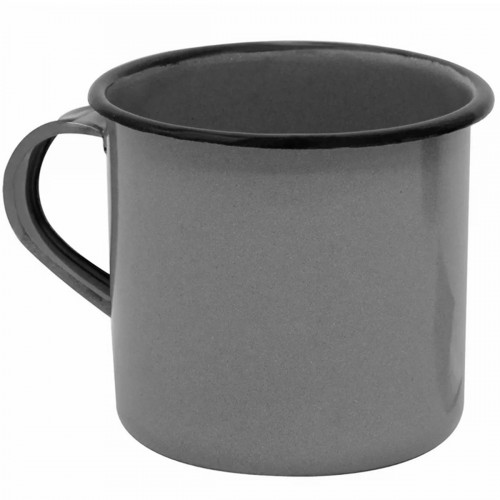 (Imagem meramente ilustrativa)72796UND204009,762Copo em acrílico ou plástico PP/PS (similar ao acrílico) de alta qualidade e resistência, duro, com capacidade mínima de 200ml. Lavável, reutilizável e atóxico. Cores: incolor, fumê, branca. Alta resistência (quedas e lavagens), espessura mínima de 2 mm. Sem desenho, frase ou logo. Marcas de referência: AATP, Crippa, Jaguar, Kaballa.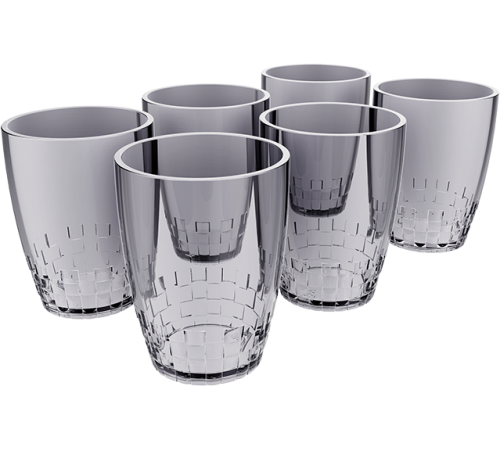 (Imagem meramente ilustrativa)413888UND204009,743Resma de papel sulfite sustentável, alcalino, formato A4, gramatura 75g/m², medidas 297 x 210 mm. Pacote com 500 folhas (resma), com selo CERFLOR ou FSC ou outra certificação florestal reconhecida. Aplicação: impressora laser e jato de tinta.965RESMA100145024,544Pilha AA, recarregável, mínimo 2500mAh, blister com 4 pilhas. Validade: mínimo de 1 (um) ano da data de aquisição.53180BLISTER57543,575Pilha AAA recarregável, mínimo 900mAh, blister com 4 pilhas. Validade: mínimo de 1 (um) ano da data de aquisição.53180BLISTER1012529,466Bateria 9V recarregável, mínimo 250mAh. Para uso em aparelho eletroeletrônico. Validade: mínimo de 1 (um) ano da data de aquisição.21881UND56529,247Açúcar demerara, pacote de 1 kg. Validade mínima da aquisição de 1 (um) ano. Demais especificações de acordo com Resoluções ANVISA e Portarias do INMETRO vigentes.424803PCT5041011,898Água mineral com gás, sódio máximo 200 mg/L, pH entre 6,00 a 9,5, conforme recomendação da Portaria nº 2.914/2011 – Ministério da Saúde. Envase em garrafa plástica. Envase em garrafa plástica de 500 a 510 ml, incolor, descartável, com rótulo de identificação do produto. Acondicionada em fardos com 12 garrafas. De acordo com Resoluções da ANVISA em vigor. Validade: mínimo de 1 (um) ano da data de aquisição.445479GARRAFA60055402,349Água mineral sem gás, sódio máximo 200 mg/L, pH entre 6,00 a 9,5, conforme recomendação da Portaria nº 2.914/2011 – Ministério da Saúde. Envase em garrafa plástica de 500 a 510 ml, incolor, descartável, com rótulo de identificação do produto. Acondicionada em fardos com 12 garrafas. De acordo com Resoluções da ANVISA em vigor. Validade: mínimo de 1 (um) ano da data de aquisição.445482GARRAFA60065001,9810Filtro (Coador) descartável de café, material papel, tamanho do filtro 103, com dupla costura, caixa com 30 unidades. Validade do produto de no mínimo 6 (seis) meses da data de aquisição. Ref: Melitta, Três Corações, Brigitta ou similar.28363CAIXA502505,0811Colher de café, material em aço inox, resistente e durável. Dimensões aproximadas (CxLxA): medindo 95 a 96 x 22 x 11 mm. Espessura estimada de 0,8 mm. Marcas de referência: Martinazo, Brinox, Tramontina.230563UND1004501,9912Copo de vidro temperado, redondo, longo, transparente, capacidade de 300 ml, dimensões estimadas (DxLxA) de 6,6cm x 6,6cm x 13cm. Aplicação: água/suco. Marcas de referência: Nadir, Cisper.225746UND204508,5713Jarra de vidro incolor com capacidade para 1,5 litro, com alça, sem tampa. Aplicação: armazenar água e suco. Garantia mínima de 1(um) ano contra defeito de fabricação a contar da data de entrega.240390UND56022,5914Adoçante em pó fino, branco, 100% Sucralose ou combinado apenas com acessulfame-k, mínimo 0,6g por sachê. Com rótulo Descrição: conforme normativa da ANVISA. Caixa com 1000 sachês. Validade na data de aquisição de no mínimo 1 (um) ano. 427796CAIXA23678,8415Café moído e torrado orgânico, com selo de certificação de orgânico, totalizando 250g por pacote. Café de 1º Qualidade, empacotado a vácuo puro. Preferencialmente forte ou extra forte. Certificação ABIC. De acordo com Portaria do INMETRO vigente. Validade mínima de 1 (um) ano da data de aquisição. Marcas de referência: 3 Corações; Native, Korin.9725PCT240162019,2116Carregador de pilhas bivolt Flex AA, AAA e bateria 9V. Para uso em aparelho eletrônico. Validade: mínimo de 1 (um) ano da data de aquisição.150500UND33656,3117Garrafa térmica material aço inoxidável, capacidade aproximada de 1,8 litros, formato cilíndrico, com jato de pressão, ampola de vidro. Garantia de 1 ano de fabricação.28479UND260109,02ÓRGÃO GERENCIADORConselho de Arquitetura e Urbanismo do Rio Grande do Sul (CAU/RS)ÓRGÃO GERENCIADORConselho de Arquitetura e Urbanismo do Rio Grande do Sul (CAU/RS)ÓRGÃO GERENCIADORConselho de Arquitetura e Urbanismo do Rio Grande do Sul (CAU/RS)ÓRGÃO GERENCIADORConselho de Arquitetura e Urbanismo do Rio Grande do Sul (CAU/RS)ItemDescrição SucintaQuant.Unidade1Caneca com alça, pintura esmaltada.150UND2Copo em acrílico ou plástico PP/PS (similar ao acrílico)150UND3Resma de papel sulfite sustentável, alcalino, formato A4.450RESMA4Pilha AA recarregável.25BLISTER5Pilha AAA recarregável.75BLISTER6Bateria 9V recarregável.15UND7Açúcar demerara, pacote de 1 kg.160PCT8Água mineral com gás, garrafa plástica de 500 a 510 ml.2040GARRAFA9Água mineral sem gás, garrafa plástica de 500 a 510 ml.3000GARRAFA10Filtro (Coador) descartável de café100CAIXA11Colher de café, material em aço inox.200UND12Copo de vidro temperado.100UND13Jarra de vidro incolor com capacidade para 1,5 litro.10UND14Adoçante em pó fino (100% Sucralose ou combinado apenas com acessulfame-k), em sachê.6CAIXA15Café moído e torrado orgânico.620PCT16Carregador de pilhas bivolt Flex AA, AAA e bateria 9V.6UND17Garrafa térmica material aço inoxidável, para 1,8 litros.10UNDÓRGÃO PARTICIPANTECentro de Preparação de Oficiais da Reserva de Porto Alegre (CPOR/PA)ÓRGÃO PARTICIPANTECentro de Preparação de Oficiais da Reserva de Porto Alegre (CPOR/PA)ÓRGÃO PARTICIPANTECentro de Preparação de Oficiais da Reserva de Porto Alegre (CPOR/PA)ÓRGÃO PARTICIPANTECentro de Preparação de Oficiais da Reserva de Porto Alegre (CPOR/PA)ItemDescrição SucintaQuant.Unidade1Caneca com alça, pintura esmaltada.250UND2Copo em acrílico ou plástico PP/PS (similar ao acrílico)250UND3Resma de papel sulfite sustentável, alcalino, formato A4.1000RESMA4Pilha AA recarregável.50BLISTER5Pilha AAA recarregável.50BLISTER6Bateria 9V recarregável.50UND7Açúcar demerara, pacote de 1 kg.250PCT8Água mineral com gás, garrafa plástica de 500 a 510 ml.3500GARRAFA9Água mineral sem gás, garrafa plástica de 500 a 510 ml.3500GARRAFA10Filtro (Coador) descartável de café150CAIXA11Colher de café, material em aço inox.250UND12Copo de vidro temperado.350UND13Jarra de vidro incolor com capacidade para 1,5 litro.50UND14Adoçante em pó fino (100% Sucralose ou combinado apenas com acessulfame-k), em sachê.30CAIXA15Café moído e torrado orgânico.1000PCT16Carregador de pilhas bivolt Flex AA, AAA e bateria 9V.30UND17Garrafa térmica material aço inoxidável, para 1,8 litros.50UND